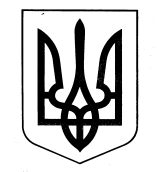 УКРАЇНАХАРКІВСЬКА ОБЛАСНА ДЕРЖАВНА АДМІНІСТРАЦІЯДЕПАРТАМЕНТ НАУКИ І ОСВІТИ НАКАЗ28.03.2016					    Харків					№ 118Про відрядження учнів відділення баскетболу Харківського обласного вищого училища фізичної культури і спорту Згідно з пунктом 3.20 розділу 3 Статуту Харківського обласного вищого училища фізичної культури і спорту, затвердженого головою Харківської обласної ради С.І. Черновим 15 січня 2013 року, на виконання Плану спортивно-масових заходів Харківського обласного вищого училища фізичної культури і спорту на 2016 рік, затвердженого директором Департаменту науки і освіти Харківської обласної державної адміністрації А.В. Бабічевим, на підставі кошторису витрат на відрядження відділення баскетболу для участі у  Всеукраїнській юнацькій баскетбольній лізі серед юнаків 1999-2000 р.н., затвердженого директором Департаменту науки і освіти Харківської обласної державної адміністрації А.В. Бабічевим, керуючись статтею 6 Закону України «Про місцеві державні адміністрації»,НАКАЗУЮ:Директору Харківського обласного вищого училища фізичної культури і спорту Попову А.М.:Забезпечити участь учнів відділення баскетболу у Всеукраїнській юнацькій баскетбольній лізі серед юнаків 1999-2000 р.н.Термін: 11.04.2016-14.04.2016Відрядити до м. Черкаси вчителя баскетболу Харківського обласного вищого училища фізичної культури і спорту Золотоуса Олексія Івановича та з ним 11 учнів відділення баскетболу у такому складі: Єсауленко Михайло – учень 9 класу, Сирбу Андрій, Білоцерковець Микита, Акчурін Владислав, Слєпов Антон, Рябка Олександр, Солодкий Кирило – учні 10 класу, Колпаков Олег, Стишук Максим, Новіков Володимир, Гасаненко Данило – учні 11 класу.Термін: 11.04.2016-14.04.2016Визначити особу, відповідальну за збереження життя та здоров’я учнів Харківського обласного вищого училища фізичної культури і спорту під час проїзду та проведення змагань.Витрати по відрядженню віднести: проїзд учнів за рахунок Харківського обласного вищого училища фізичної культури і спорту, проживання учнів за рахунок батьків, харчування учнів сухим пайком за рахунок Харківського обласного вищого училища фізичної культури і спорту, проїзд вчителя за рахунок Харківського обласного вищого училища фізичної культури і спорту, добові та проживання вчителя за власний рахунок. 3.  Контроль за виконанням даного наказу покласти на заступника директора Департаменту науки і освіти Харківської обласної державної адміністрації – начальника управління освіти і науки В.В. Ігнатьєва.Директор Департаменту 						   А.В. Бабічев